PENGARUH KEMASAN DAN HARGA TERHADAP KEPUTUSAN PEMBELIAN MAKANAN TRADISIONAL CHRISTINE HAKIM DI KOTA PADANG(Studi Kasus Konsumen Yang Berbelanja di Christine Hakim Kota Padang)SKRIPSI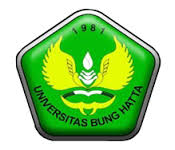 OLEH :Uci Delfisia1310011211082Untuk Memenuhi Sebagian PersyaratanMencapai Gelar Sarjana EkonomiJURUSAN MANAJEMENFAKULTAS EKONOMIUNIVESITAS BUGHATTAPADANG2018